ООО «МАШСТРОЙХОЛДИНГ»ВОРОНЕЖЮр. адрес: 394051, РФ, г. Воронеж, ул. Ю. Янониса, 5-93.                                                            Банковские реквизиты: ИНН 3665122710, КПП 366501001, р/с 40702810613000012419 в ЦЕНТРАЛЬНО-ЧРНОЗЕМНЫЙ БАНК ПАО СБЕРБАНК, к/с 30101810600000000681, БИК 042007681.                                                                                                                              Тел. 8-915-546-01-85, 8-952-956-58-47, (473) 278-62-41 (факс)E-mail: mashstroy23@mail.ru                 http: машстрой-холдинг.рфПрайс-лист ЗМЭ-60М (если товар отсутствует в списке - звоните!)  на 15.01.20  г. 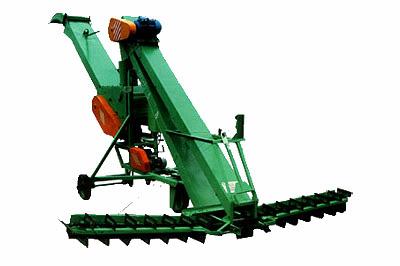 Зернометатель электроприводной ЗМЭ-60М и его модификации (с производительностью до 100 т/ч.) предназначены для погрузки в транспортные средства, поступающего с поля зернового материала колосовых, крупяных, бобовых культур, кукурузы, сорго, подсолнечника, семян рапса, механического перелопачивания на токах, открытых площадках, складах и хранилищах, формирования буртов, сепарирования зернового вороха с отделением легких примесей и используются во всех климатических зонах. Основные технические характеристикиЦена машины ЗМЭ-60М: договорнаяУстройство и работа машины.Зерновой ворох, попадая в зону движения ширины захвата скребков питателей зернометателя, продвигается к загрузочной части наклонного транспортера. Наклонный загрузочный скребковый транспортер поднимает зерновой ворох и ссыпает его в триммер зернометателя на бесконечную ленту, которая вместе с вихревым потоком воздуха (формируемым катушкой) придает ускорение зерну. Из триммера зернопогрузчика зерно вылетает в трубу с носком, который задает направление и высоту метания зерна. Для привода заднего хода используется редуктор самохода, выполненный в чугунном или металлическом корпусе. Зернометатель ЗМЭ-60М и его модификации сконструированы именно для небольших и средних КФХ.Внимание!!!Если товар отсутствует в списке – звоните!В данном Прайс-листе представлены лишь некоторые позиции зернопогрузочной техники. Предлагаем также большой ассортимент комплектующих и запасных частей к ЗМЭ-60М – валы, шкивы, звездочки, ремни, барабаны, катушки, цепи скребковые загрузчика и питателей, подшипники, корпуса подшипников и т.д.Оптовым покупателям – СКИДКИ!!!НаименованиеЕд . из-яЗначение ЗМЭ-60МЗначение ЗМЭ-100Техническая производительность на пшенице, не менеет/ч60100Обслуживающий персоналмеханик11Масса, не болеекг830850Установленная мощность, не болеекВт9,19,1Максимальная высота погрузки зернамм35003500Дальность метания зернам1121Ширина захвата питателеймм40005200Габаритные размеры в рабочем положении- длинамм64006600- ширинамм41705260- высотамм36003600Срок службылет88